Intellectual Property and Beyondorganized by the World Intellectual Property Organization (WIPO)in cooperation withthe Patent Office of the Republic of Latviathe Latvian Presidency of the Council of the European Unionandthe Office for Harmonization in the Internal Market (OHIM)Riga, March 3 and 4, 2015Provisional programdocument prepared by the International Bureau of WIPOMonday, March 2, 20157.00 p.m. – 9.00 p.m.	Welcome Reception at the Art Museum Riga BourseTuesday, March 3, 20158.00 – 9.00	Registration9.00 – 9.15	OPENING SESSION	Welcome addresses by:Mr. Sandris Laganovskis, Director, Patent Office of the Republic of Latvia, RigaH.E. Mr. Dzintars Rasnačs, Minister for Justice, Ministry of Justice of the Republic of Latvia, Riga9.15 – 9.45	Keynote speech	Intellectual Property (IP) – The Basis of Competition in the Contemporary Economy	Speaker:	Mr. Francis Gurry, Director General, World Intellectual Property Organization (WIPO), Geneva9.45 – 10.15 	Topic 1	The European Union (EU) IP Rights (IPR) Policy on the Harmonization of the Laws of the Member States	Speaker:	The representative from the Internal Market, Industry, Entrepreneurship and Small and Medium-sized Enterprises (SMEs), European Commission, Brussels10.15 – 10.30	Topic 2	Latvian Innovation Policy	Speaker:	Mr. Mārtiņš Lazdovskis, State Secretary, Ministry of Economy of the Republic of Latvia, Riga10.30 – 11.10	Coffee BreakTHEME I	TRADEMARK AND INDUSTRAL DESIGN PROTECTION	Moderator:	Ms. Dace Liberte, Director, Department of Trademarks and Industrial Designs, Patent Office of the Republic of Latvia, Riga11.10 – 11.40	Topic 3	European Trade Mark and Design Network (ETMDN) – New Challenges Ahead	Speaker:	Mr. António Campinos, President, Office for Harmonization in the Internal Market (OHIM), Alicante, Spain11.40 – 12.00	Topic 4	TO BE CONFIRMED	Speaker:	TO BE CONFIRMED12.00 – 12.20	Topic 5	Certification Marks – New Territory for Europe	Speaker:	Mr. Christoph Ernst, Deputy Director General, Division of Commercial and Economic Law, Federal Ministry of Justice and Consumer Protection, Berlin12.20 – 12.40	Topic 6	AirDog IP Strategy	Speaker:	Mr. Edgars Rozentāls, Chief Executive Officer and Founder, Helico Aerospace Industries, Ltd., Jelgava, Latvia12.40 – 1.00 p.m.	Discussion1.00 p.m. – 2.30 p.m.	Lunch BreakTHEME II	DEVELOPMENT OF THE EUROPEAN PATENT SYSTEM	Moderator:	Mr. Guntis Ramāns, Director, Department of Examination of Inventions, Patent Office of the Republic of Latvia, Riga2.30 p.m. – 3.00 p.m.	Topic 7	TO BE CONFIRMED	Speaker:	Mr. Alberto Casado Cerviño, Vice-President of the European Patent Office (EPO), Munich, Germany3.00 p.m. – 3.20 p.m.	Topic 8	The European Patent with Unitary Effect – A Significant Support for Innovation (Implementation of the European Patent with Unitary Effect)	Speaker:	Mr. Jérôme Debrulle, Chair, EPO Select Committee, and Director, Intellectual Property Office, Ministry of Economy of Belgium, Brussels3.20 p.m. – 3.40 p.m.	Topic 9	The Unified Patent Court (UPC) Nordic-Baltic Regional Division and Setting-up of UPC	Speaker:	Ms. Susanne Ås Sivborg, Director General, Swedish Patent and Registration Office, Stockholm3.40 p.m. – 4.00 p.m.	Topic 10	Patent Strategy and Practical Problems	Speaker:	Mr. Jānis Ošlejs, Chief Executive Officer, PRIMEX Ltd., Riga4.00 p.m. – 4.30 p.m.	Coffee Break4.30 p.m. – 4.50 p.m.	Topic 11	TO BE CONFIRMED	Speaker:	Mr. Brian Hinman, Senior Vice President, Chief IP Officer for Royal Philips, Philips Intellectual Property & Standards, Eindhoven, The Netherlands4.50 p.m. – 5.10 p.m.	Topic 12	Problems of IP Protection – From the Viewpoint of a Public Sector Player 	Speaker:	Mr. Ivars Kalviņš, Director, Latvian Institute of Organic Synthesis, Riga5.10 p.m. – 5.30 p.m.	Topic 13	TO BE CONFIRMED	Speaker:	Mr. Alexandros Papaderos, Head, Patent and Licensing Office, Technical University of Munich, Germany5.30 p.m. – 5.50 pm.	Discussion7.00 p.m.	Dinner at the Railway MuseumWednesday, March 4, 2015THEME III	TRADE SECRETS9.00 – 9.30	Topic 14	Directive on Protection of Undisclosed Know-how and Business Information (Trade Secrets) Against their Unlawful Acquisition, Use and Disclosure (to be confirmed)	Speaker:	Mr. Pavel Svoboda, Chair, Committee on Legal Affairs, European Parliament, BrusselsTHEME IV	THE IMPACT OF INNOVATION PROTECTION ON ECONOMIC GROWTH	Moderator:	Mr. Anselm Kamperman Sanders, Professor, Intellectual Property Law, Maastricht University, The Netherlands9.30 – 10.00	Topic 15	The Oxford University Model for IP Commercialization	Speaker:	Ms. Elena Andonova, Consultant, Isis Enterprise, Isis Innovation Ltd, Oxford, United Kingdom10.00 – 10.20	Topic 16	The Role of the European Patent Attorney in Promoting the Economic Growth	Speaker:	Mr. Tony Tangena, President, European Patent Institute, Munich, Germany10.20 – 10.40	Topic 17	Building Sustainable IP Support Services for SMEs in Europe	Speaker:	Mr. Serge Quazzotti, Coordinator, IPorta Project, Intellectual Property Institute, Luxembourg10.40 – 11.00	Discussion11.00 – 11.30	Coffee BreakTHEME V	IPR ENFORCEMENT	Moderator:	Ms. Ingrīda Kariņa-Bērziņa, Partner, Head, IP and Information Technology Group, Raidla Lejins & Norcous, Riga11.30 – 12.00	Topic 18	The Challenges of IP Enforcement:  Some Initiatives of the EU Observatory	Speaker:	Mr. Paul Maier, Director, EU Observatory on Infringements of IPR, Alicante, Spain12.00 – 12.30	Topic 19	IP Aspects of 3D Printing	Speaker:	Mr. Anselm Kamperman Sanders, Professor, Intellectual Property Law, Maastricht University, The Netherlands12.30 – 12.50	Topic 20	Simplify, Clarify and Enforce – Is it really so?  Does the Regulation (EU) No 608/2013 Meet our Expectations?	Speaker:	Ms. Rūta Olmane, Second Vice President, European Communities Trade Mark Association (ECTA), Latvian and European Trademark and Design Attorney, METIDA Law Firm, Riga12.50 – 1.10 p.m.	Topic 21	Enforcement of IPR from the Perspective of IPR Owner	Speakers:	Ms. Indra Jonāne-Oša, Head, Patent Division, GRINDEKS JSC, Riga		Ms. Maija Liberte, Trademark Expert, Latvian and European Trademark Attorney, GRINDEKS JSC, Riga1.10 p.m. – 1.30 p.m.	Final Discussions1.30 p.m. – 2.00 p.m.	CLOSING SESSION	[End of document]EEEE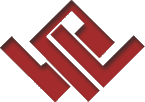 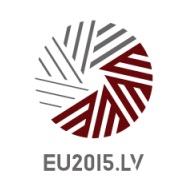 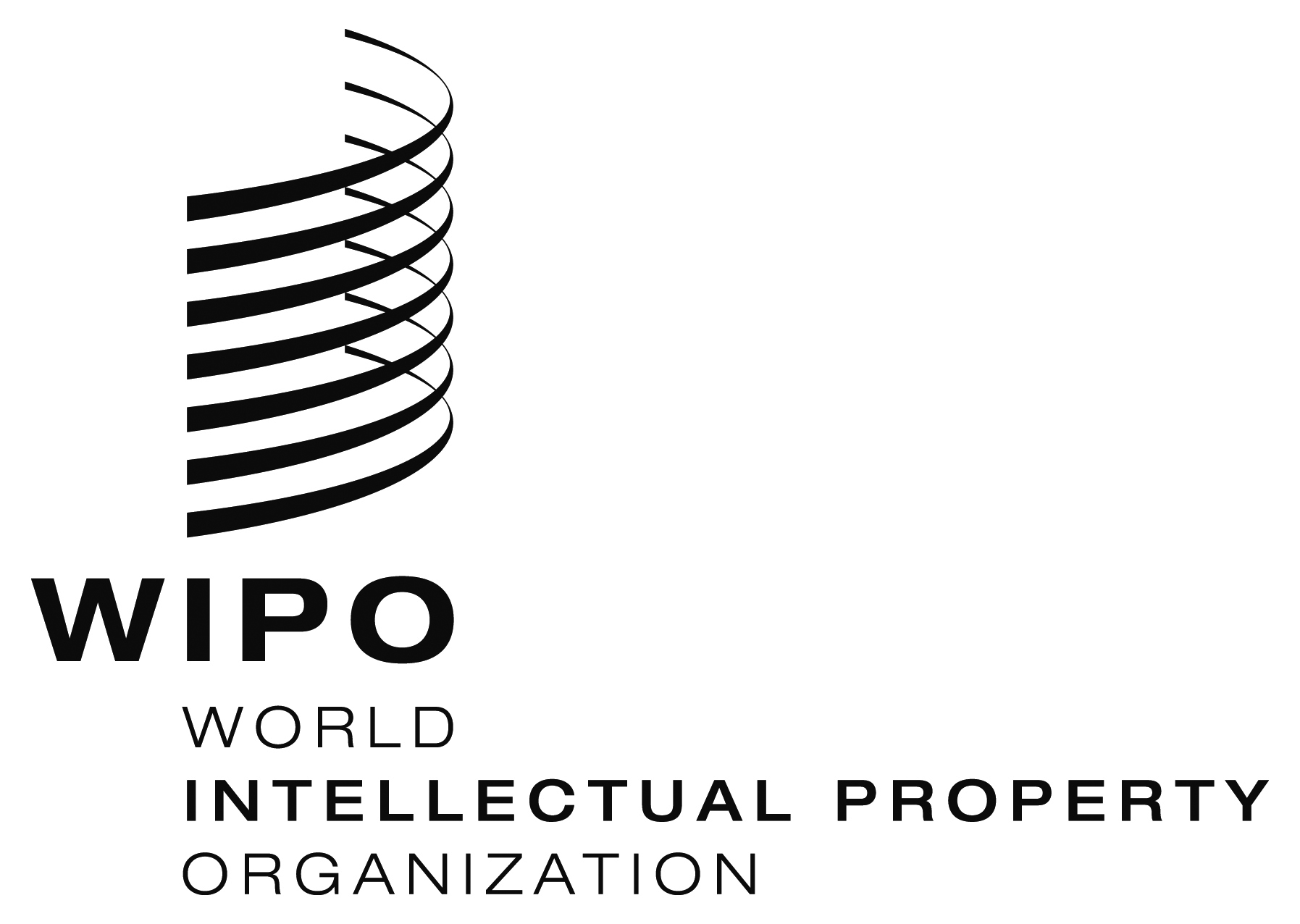 Patent Office of the
republic of latviaLatvian presidency of the council of the EUOffice for Harmonization in the Internal MarketInternational ConferenceInternational ConferenceInternational ConferenceInternational ConferenceWIPO/IP/RIG/15/INF/1 Prov.  WIPO/IP/RIG/15/INF/1 Prov.  WIPO/IP/RIG/15/INF/1 Prov.  WIPO/IP/RIG/15/INF/1 Prov.  ORIGINAL:  EnglishORIGINAL:  EnglishORIGINAL:  EnglishORIGINAL:  EnglishDATE:  February 4, 2015DATE:  February 4, 2015DATE:  February 4, 2015DATE:  February 4, 2015